	Аналитическая справка Сайт «Российский портал информатизации образования» (РПИО)Сайт «Российский портал информатизации образования» доступен для пользователей сети Интернет по адресу: http://www.portalsga.ru . РПИО поддерживается Институтом информационных образовательных систем (НИИИОС) СГА. РПИО является информационно-поисковой средой, с мультиформатным информационным ресурсом, контент которого тесно связан с основными проблемами информатизации образования и электронного обучения. Его содержание направлено на информирование пользователей сети Интернет, в том числе специалистов, научных сотрудников, ученых, преподавателей вузов, школ и других образовательных учреждений, докторантов и аспирантов о состоянии  и основных приоритетных проблемах информатизации системы образования и электронного обучения . 	На сайте содержатся научно-педагогическая, учебно-методическая, научно-популярная, учебная, справочная, нормативно-инструктивная и организационная информация, доступная для пользователей в различных файловых форматах (в том числе и в видео форматах).	Для генерации списка разделов, подразделов и документов базы данных РПИО было установлено её сопряжение с высокоскоростной СУБД MySQL (версия 5.0). Это позволило также оперативно наполнять базу данных РПИО, редактировать её рубрикатор. Проводится регулярная оптимизация php и html-кода страниц сайта для улучшения его видимости в поисковых системах.	За прошедшее с момента создания сайта время в базе данных сайта было размещено более 600 документов формата doc, более 200 документов формата pdf и создано 158 внутренних htm-страницы по тематикам соответствующих разделов. Всего около 1000 документов и видеоматериалов.			Тематика информационных ресурсов, размещенных в базе данных сайта, представлена следующими разделами и подразделами:Законодательные и нормативные правовые акты государственного регулирования информатизации образования;Федеральные документы;Информатизация образования в документах Правительства Российской Федерации;Федеральное законодательство;Информатизация образования в документах Министерства образования и науки Российской Федерации;Информатизация образования в региональном законодательстве;Материалы СМИ о законодательстве в сфере информатизации образования;Федеральные и региональные программы информатизации сферы образованияФедеральные программы информатизации образования;Региональные программы информатизации образования;Понятийный аппарат информатизации образования;Библиография по проблемам информатизации образования;Библиография по учебникам дисциплин цикла Информатика;Научно-педагогическое обеспечение информатизации образования;Учебно-методическое обеспечение информатизации образования;Подготовка специалистов в области информатизации образования;Авторефераты диссертаций в области информатизации образования;Здоровьесберегающие условия информатизации образования;ОЭР по проблемам информатизации образования;Сертификация педагогической продукции, функционирующей на базе информационных и коммуникационных технологий;Сайты, порталы информатизации образования;Информатизация образования в СГА;14.1 Образовательные инновации СГА;14.2 Электронное обучение, дистанционные образовательные технологии в СГАПросветительская деятельность в условиях информатизации образования;Научно-популярные, документальные видео материалы и фильмы;Творчество молодежи в области информационных и коммуникационных технологий;Периодические издания по информатизации образования:19.1	Сборник «Ученые записки ИИО РАО»;19.1.1	Сборник «Ученые записки ИИО РАО». Выпуск 32;19.1.2	Сборник «Ученые записки ИИО РАО». Выпуск 33;19.1.3	Сборник «Ученые записки ИИО РАО». Выпуск 34;19.2	Электронный журнал "Информационная среда образования и науки";19.2.1	Информационная среда образования и науки (выпуск 1);19.2.2	Информационная среда образования и науки (выпуск 2);19.2.3	Информационная среда образования и науки (выпуск 3);19.2.4 Информационная среда образования и науки (выпуск 4);19.2.5 Информационная среда образования и науки (выпуск 5);19.2.6 Информационная среда образования и науки (выпуск 6) и др.19.3	Научно-методический журнал «Педагогическая информатика»;Проблемы информатизации образования в СМИ;Информатизация образования. Просмотр видео on-line;Межуниверситетская сеть «Образование для всех».	Кроме этого, сайт содержит 3 поисковых системы, которые позволяют осуществлять поиск документов по разделам сайта, ключевым словам в названиях документов, текстах документов и по страницам сайта в целом.На главной и всех других страницах разделов базы данных РПИО установлены 22 быстрые ссылки (с текстовыми пояснениями и графическими иллюстрациями) на близкие по тематике РПИО, полезные для пользователей сайты. Там же установлено слайд-шоу и 3-D графические объекты, в виде динамических и анимированных графических объектов, содержащих ссылки на внешние информационные сайты, представляющие интерес для аудитории портала. Интерфейс пользователя портала представлен на рисунке 1: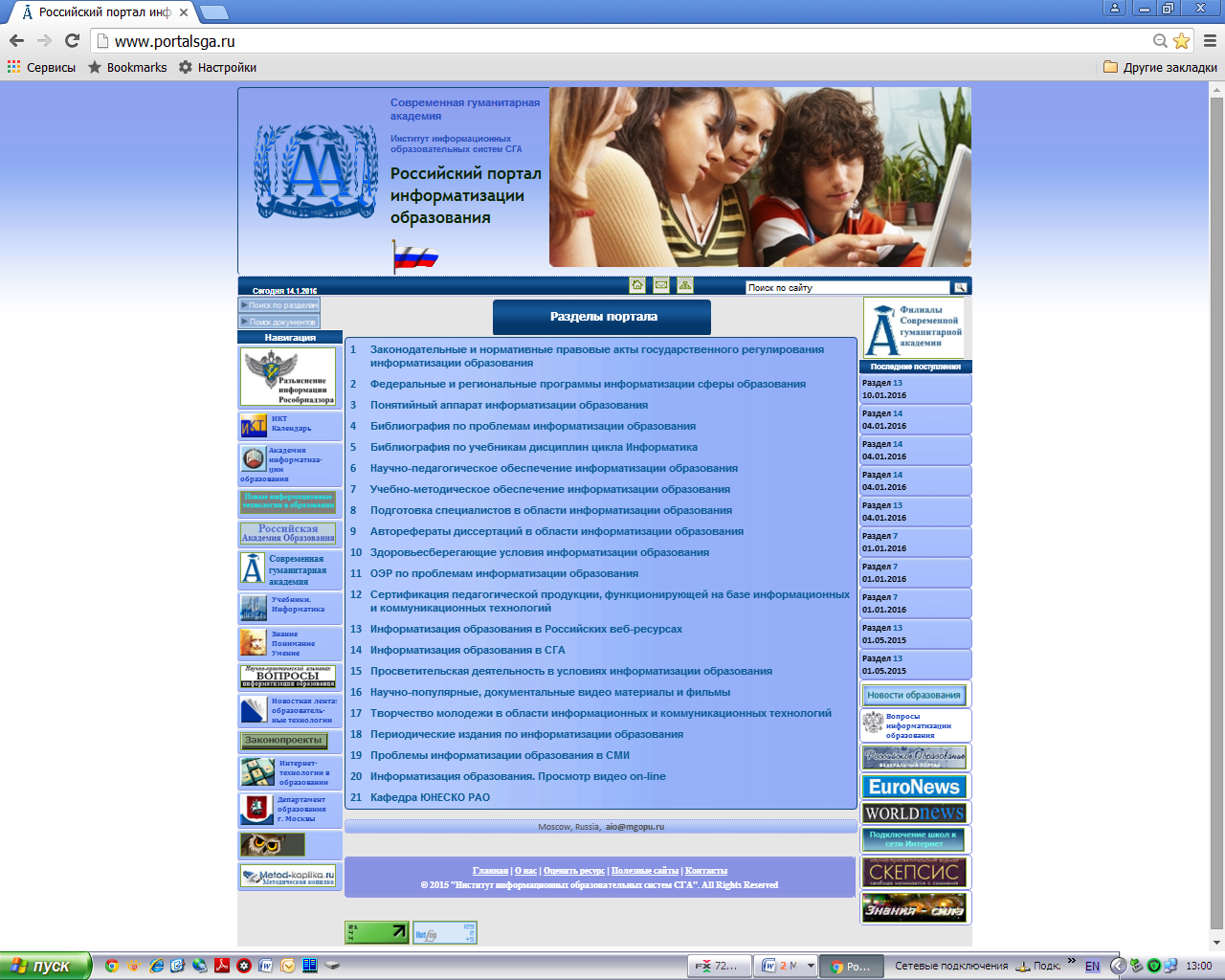 Рис 1.Интерфейс пользователя РПИО.В дальнейшем в разделах портала будет отражена информация по следующим направлениям деятельности НИИИОС СГА:Формирование информации о применении информационных технологий для электронного обучения в регионах России;Систематизация информации об экономических и демографических особенностях подготовки кадрового потенциала в субъектах федерации;Представление опыта творческих решений задач электронного (дистанционного) обучения в распределенных по территории России подразделениях СГА;Состав информации о развитии и изменении технических средств в разветвленной информационной системе электронного взаимодействия подразделений СГА с центром.Доктор технических наук, профессор    ________  Ваграменко Я.А.                                                                                                         (14.12.2016 г.)Кандидат физико- математических наук, доцент                                                      ________   Яламов Г.Ю                                                                                                          (14.12.2016 г.) 